universidade federal de santa Catarina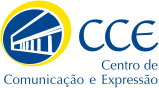 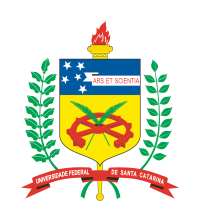 centro de comunicação e expressãoFORMULÁRIO PARA SOLICITAÇÕES DE SERVIÇOS DA IMPRENSA UNIVERSITÁRIAIMPORTANTE: ANEXAR O ORÇAMENTO DO SERVIÇO, FEITO PELA IMPRENSA UNIVERSITÁRIA.SETOR SOLICITANTE:________________________________________________________NOME DO REQUERENTE:______________________________________________________TELEFONE DE CONTATO:______________________   RAMAL:_______________________     EMAIL:______________________________________________________________________DESCRIÇÃO DETALHADA DOS SERVIÇOS:____________________________________________________________________________________________________________________________________________________________________________________________________________________________________JUSTIFICATIVA:________________________________________________________________________________________________________________________________________________________________________________________________________________________________________________________________________________________________________________DATAS DO EVENTO*: *OBSERVAR QUE SÁBADO APÓS ÀS 17H E DOMINGO DURANTE TODO O PERÍODO NÃO HÁ EXPEDIENTE LETIVO. 